Participant Application PacketJune 2-14, 2019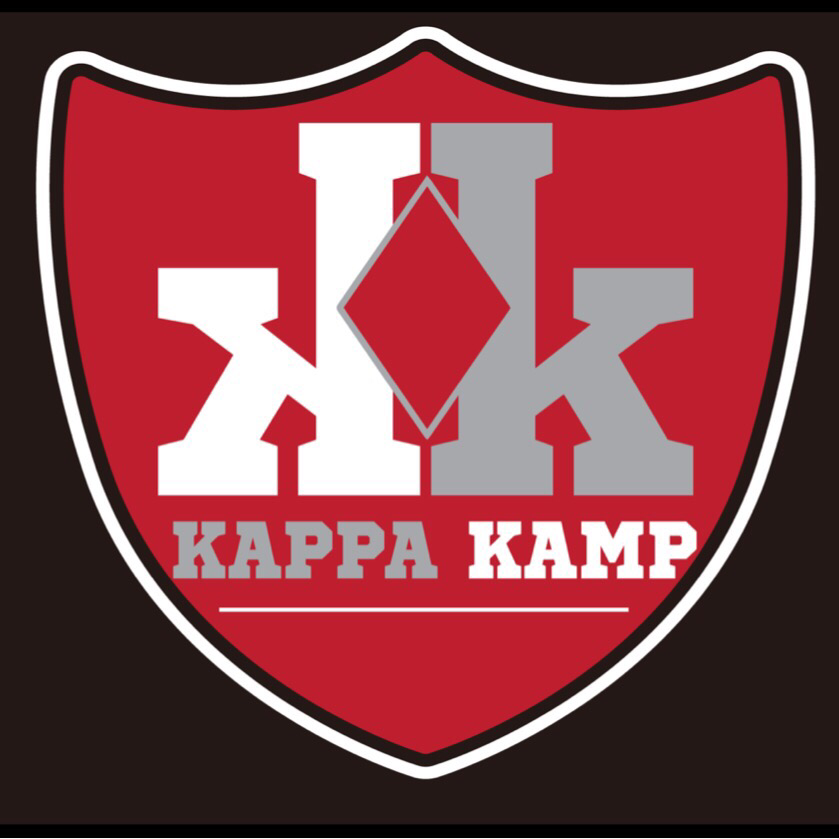 Deadline for all completed applications:April 1, 2019Deadline for all monies:May 1, 2019ApplicationDirections:  All forms are to be completed and returned with application.Early enrollment helps to ensure placement in the camp(s) of your choice. We will work hard to place all students in the camp of their choice. However, we cannot guarantee that the desired camps will be available if fees do not accompany this form, if all forms are not completed and returned, or if late registering.Fees can be paid with Cash, Cashier’s Check, Money Order or Credit Card (Visa, Master Card, Discover, and American Express) or Check from Sponsoring Chapter (approved by Telecheck)___T-Shirt Size							Application Date __________Student’s Name _________________________________________________________ Age ______Social Security # ________ - ____ - ___________ Date of Birth _______________ Shirt Size ____Address ___________________________________________________________________________        P.O. Box/Street                           City                               State                  ZipParent/Guardian (responsible for student while at camp)Name _____________________________________________________________________________Address ___________________________________________________________________________        P.O. Box/Street                           City                               State                  ZipWhere can you be reached:			Home: (       ) ___________________________________________________			Work: (       ) ___________________________________________________ Cell:    (       ) ___________________________________________________			Email:  ________________________________________________________Form ASponsoring Chapter ________________________________________________________________Chapter Contact Person _______________________   Phone ______________________________Email Address: _____________________________________________________________________To reserve a space for my child, _______________________________________________________ I am enclosing:                                                                       Camper’s Name		_______     2 week session (boarding)			$700.00		_______     Late Fee					$ 50.00METHOD OF PAYMENT_______ Cashier’s Check						________ Money Order_______ Cash (if paying in person only)		               		________ Chapter Check_______ Visa                  ____MasterCard              ______Discover               ______American Express	____________________________________Card Number____________________________________            ________________      _______________________Signature of Cardholder		              		       Expiration Date	      Cardholder’s City & Zip CodeI am including the following forms with the application (please check)_____ Authorization to attend Events			_____ Medical Card/Insurance (copy)_____ Health History					_____ Leave Authorization_____ Authorization to participate (notarized)		_____ Medical Consent Form (notarized)_____ Consent to Student Drug & Alcohol Testing   	_____ Child’s Photograph_____ Meningitis VaccinationI have read the campus brochure and understand its contents. My child and I agree to abide by the guidelines governing this program._________________________________________________          _________________________Signature of Parent/Guardian					    	   Date_________________________________________________          _________________________PRINTED NAME of Parent/Guardian				    DateForm BMedical Consent FormIn consideration of the agreement by Paul Quinn College to accept ____________________________ (Kamper)as a participant in the Kappa Kamp Summer Enrichment Program, the undersigned parent/guardian hereby authorizes Paul Quinn College and its agents and employees to secure for the above named student any medical, mental/psychological health, or dental treatment which they, in their sole judgment, may deem necessary and proper for said student. We further specifically authorize Paul Quinn College and its agents and employees to execute administration of any medical, mental or dental treatment or procedure whatsoever to said student. We also authorize ___________________________________________________________ (designated insurance carrier) to pay directly to ______________________________ (hospital/health care provider) all benefits that become payable.We hereby release and waive any claims for damages which we or the said student might have against Paul Quinn College or its agents and employees in any manner arising from or in the course of medical, mental health, or dental treatment or procedure administered to said student.We individually and on behalf of the student, do hereby release, acquit, and forever waive and discharge the said Paul Quinn College and Kappa Alpha Psi Fraternity, Inc. and their agents and employees from any and all action claims for compensation on account of personal injuries from instances occurring while the student is enrolled at Paul Quinn College. We, the parent/guardian, will take sole responsibility for any bills incurred which are not covered by insurance. This form also authorizes the release of information pertinent to the treatment of this child.Parent/Guardian _________________________________     *Insurance Carrier _________________Address ________________________________________      Address __________________________City/State/Zip ___________________________________      City/State/Zip _____________________Home # ________________________________________       Policy/Medicaid No. _______________Work/Cell # _____________________________________     Claim Service No.  ___________________________________________________________           ________________________________________Signature of Parent                                                             Signature of StudentSubscribed and sworn before me this _____day of __________________ 20_____ in the state of ______________________ and the county of _____________________________________________________      _________________________________      (seal)*Copy of Insurance Card (front and back) must be provided. FORM MUST BE NOTARIZEDForm BHealth HistoryThe following information is required for the benefit of your child’s  health and well-being while attending Kappa Kamp.Camper’s Name ___________________________________________________________________________________Address__________________________________________________________________________________________               __________________________________________________________________________________________Telephone Number (         )__________________________________________________________________________Physician _________________________________________________________________________________________Address___________________________________________________________________________________________               ___________________________________________________________________________________________Telephone Number (         )__________________________________________________________________________In case of an emergency contactName ____________________________________________________________________________________________Telephone Number (         )__________________________________________________________________________Relationship to Student _____________________________________________________________________________Health Problem: List any health problems that your child may have (ex: asthma, allergies, heart condition, seizures, etc.)__________________________________________________________________________________________________List any medication (s) your child is presently taking: __________________________________________________The application will not be process until a copy of the camper’s IMMUNIZATON FORM is attached to this sheet. YOUR SHOT RECORD MUST INCLUDE A MENINGITIS SHOT (MCV4 or Similar) BEFORE THEY CAN BE ACCEPTED.Texas state law that requires “all students entering a public, private, or independent institution of higher education in Texas beginning in January 2012 must provide proof of immunization for bacterial meningitis” (Senate Bill 1107) before before beginning classes.  Please submit proof of vaccination at least ten (10) days before moving into campus housing or before the first day of class.  Students cannot move into the dormitory or register for classes until they have provided proof of meningitis and all other required vaccinations.Form CAuthorization to Participate in Activities in the Summer Enrichment Camp and Release of All Claims FormAuthorization and release made on this the __________ day of _______________ 20 ____, by ________________________ of ____________________County of the State of ____________________________, as parent/guardian of the herein named child.I hereby authorize my child, ___________________________________, to participate in organized Summer Enrichment Camp classes and activities at Paul Quinn college, realizing that such activities involve the potential for injury which is inherent in all activities. I acknowledge that such injuries can be severe as to result in total disability, paralysis, or even death.In consideration of permission granted _________________________________________, (my child), by Paul Quinn College to participate in Summer Enrichment Camp during the Summer of 20___, I hereby release and discharge Paul Quinn College, its agents, employees, officers, and trustees from all claims, demands, actions, judgments, and executions which the undersigned individually and on behalf of __________________________. my child, ever had, or now has, or may have, or claim to have, against Paul Quinn college, its successors or assigns, for all personal injuries, known or unknown, and injuries to property real or personal, caused by , or arising out of, the above described camp activities.I, the undersigned, having read this warning and release, and understanding of all its terms, will not hold Paul Quinn College liable for any injuries, disabilities, or the death of _______________________________, my child, caused by his participation in the above-described camp activities. I execute this release voluntarily and with full knowledge of its significance.In witness whereof, I have executed this release on this day ad year first above written.________________________________________________         ___________________________________________                      Signature of Parent/Guardian                                                                 Date(seal)							__________________________________________							Notary																				__________________________________________							Date Commission ExpiresTHIS FORM MUST BE NOTARIZEDForm DLEAVE AUTHORIZATION FORMIn order to ensure the safety of our summer camper related to leaving campus to travel home or elsewhere, we are asking you to complete the following form. If you would like to change or add any names to this form, please contact the camp director in writing.Camper’s Name ________________________________________________________________________________________Name of Parent/Guardian _______________________________________________________________________________Home Address _________________________________________________________________________________________	            _________________________________________________________________________________________Home # (         ) ____________________________________________   Work # (         )_______________________________Cell #     (         ) ____________________________________________   Email ______________________________________Name of person(s) authorized to pick up student(s) Please include complete address and telephone numbers________________________________________________________________________________________________Name									   Relationship to Camper___________________________________________________________________________________________________________________________________________________________ Telephone (       ) _____________________________________________________________________________________________________________________Name									   Relationship to Camper___________________________________________________________________________________________________________________________________________________________ Telephone (       ) _____________________________________________________________________________________           __________________________________Signature of Parent/Guardian							        DateSworn and subscribed before me this _____ day of ___________________ 20_____in __________________ County and the state of _____________________________.(seal)							__________________________________________							Notary																								__________________________________________							Date Commission ExpiresTHIS FORM MUST BE NOTARIZEDForm EI hereby grant permission to Paul Quinn College for my child to:Attend the following events, on or off campus, sponsored by Paul Quinn College, field trips (class), athletic events, and special events (concerts, plays, park events, etc.)Appear in or on the following medium: brochures, videos, newsletters. Radio talk shows, television ads, etc., all of which are used to promote the program. I understand that such promotions will be in keeping with the mission and educational philosophy of Paul Quinn College and that Paul Quinn College reserves the right to utilize such material in current and future promotional projects. Camper’s Name ________________________________________________________________________________________Date of Birth ___________________________________________________________________________________________Name of Parent/Guardian _______________________________________________________________________________Home Address _________________________________________________________________________________________	            _________________________________________________________________________________________Home # (         ) ____________________________________________   Work # (         )_______________________________Cell #     (         ) ____________________________________________   Email ________________________________________________________________________________________________                           _______________________________Signature of Parent/Guardian							DateSworn and subscribed before me this _____ day of ___________________ 20_____in __________________ County and the state of _____________________________.(seal)							__________________________________________							Notary																								__________________________________________							Date Commission ExpiresTHIS FORM MUST BE NOTARIZEDForm FConsent to Student Drug & Alcohol TestingI, the undersigned camper, acknowledge that I am not a drug or alcohol user. I understand that, upon my acceptance as a summer camper at Paul Quinn College’s Summer Enrichment Camp. I may be tested if school or camp officials have reasonable suspicion of drug and/or alcohol use. I agree to comply with the rules and regulations of the college’s Summer Enrichment Camp in regard to drug and alcohol use. If,  upon reasonable suspicion by school officials, I am tested for drug and or alcohol use, I hereby authorize the confidential release of the results of the testing to Paul Quinn College’s summer camp director, to my parents or guardians, and other designated school officials as necessary.								___________________________________								Printed Name of Camper								___________________________________								Signature of Camper								              ____________________________________								DateConsent and Endorsement of Parent/GuardianWe, the parents or legal guardians of the above camper, hereby acknowledge that we understand Paul Quinn College’s Student Drug and Alcohol Testing Policy and consent, upon reasonable suspicion by school officials, to the testing, by urinalysis or alcohol/breath test, of our child, and agree to the confidential release of the test results.__________________________________________							Printed Name of Male Parent/Legal Guardian__________________________________________							Signature of Male Parent/Legal Guardian__________________________________________							Printed Name of Female Parent/Legal Guardian__________________________________________							Signature of Male Parent/Legal Guardian____________________________________						               DatePlease mail all application to:Paul Quinn College3837 Simpson-Stuart Rd.Dallas, TX 75241Attn: Maurice A. West214-379-5575 – officemwest@pqc.eduMAIL APPLICATIONS ONLY!!!Please mail all checks/money orders to:The Southwestern Education Leadership and Training Foundation (SELTF)Make payable to: SELTF1402 Alabama St. Houston, TX 77004Attn: Mr. Willie High Coleman, Jr.713-759-1500– officewhcolemanjr@sbcglobal.netJune 2-14, 2019Cost $700 per kamperAges 12-16Deadline for all completed applications:April 1, 2019Deadline for all monies:May 1, 2019